МБДОУ детский сад «Колокольчик»                                              Кирсановского района Тамбовской областиВыступление на межмуниципальном практико-ориентированном семинаре «Традиционная культура русского народа как основа духовно-нравственного воспитания подрастающего поколения»на тему «Традиционная культура русского народа как основа духовно-нравственного воспитания детей дошкольного возраста посредством нетрадиционных техник рисования"Воспитатель Ⅰквалификационной категории Старчикова Т. Н.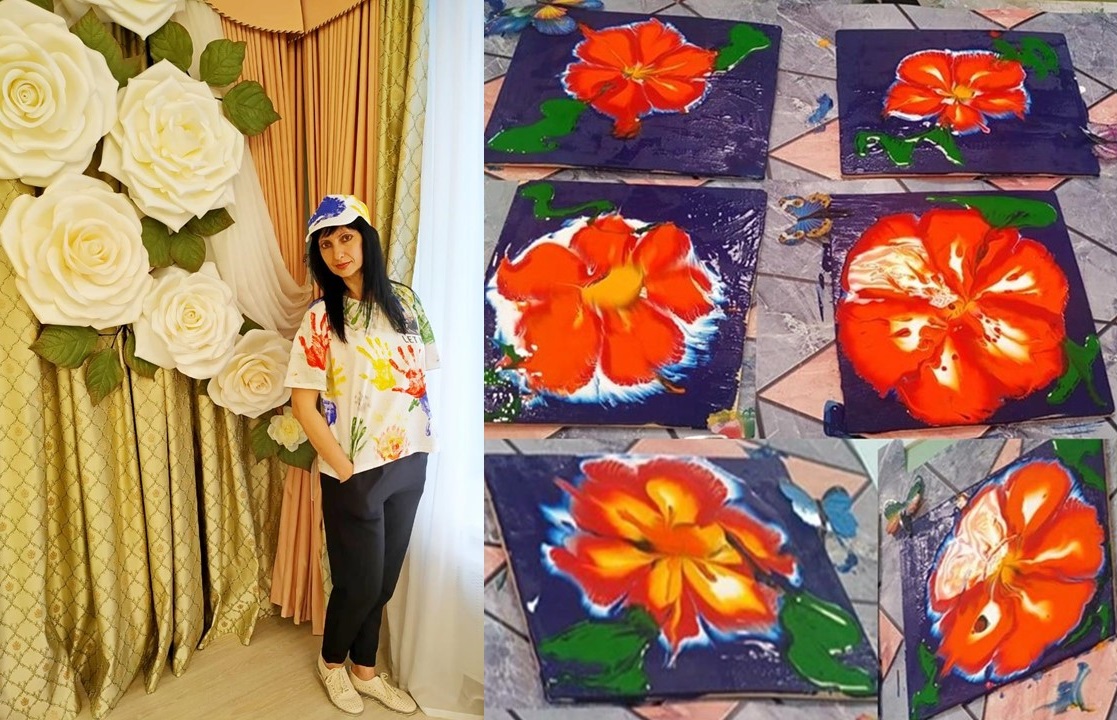 п. Прямица, 2023 г.1 слайд. Добрый день. 2 слайд. Меня зовут Старчикова Татьяна Николаевна. Я работаю воспитателем в детском саду «Колокольчик» посёлка  Прямица. Хотелось бы продолжить тему нашей встречи и обобщить и рассказать вам о своём опыте работы в этом направлении.3 слайд. Традиционная культура русского народа включает в себя богатое наследие в области искусства и ремесел. 4 слайд. Нетрадиционные техники рисования могут быть отличным инструментом для духовно-нравственного воспитания детей. 5 слайд.  Они позволяют не только развивать творческий потенциал, но и узнавать о русской культуре и истории.         6 слайд. Одна из таких техник печать пальчиками  народных узоров. Русские узоры являются символами и отражают традиции, верования и смыслы, характерные для русского народа. Рисование таких узоров может помочь детям понять и оценить красоту и глубину русской культуры.         7 слайд. Еще одна нетрадиционная техника рисования, которая может быть связана с традиционной культурой,           8 слайд.  это создание пейзажей родных мест, жилищ на холсте или бумаге с использованием оттисков различных материалов и предметов.           9 слайд. Дети могут узнать о различных исторических событиях и обычаях, связанных с этими местами, и воплотить их в своих работах.          10 слайд. Также можно использовать нетрадиционные материалы для создания рисунков, такие как соломка, песок, камни или глина - все, что может быть связано с русской культурой и ее символикой. Это поможет детям не только развивать свое творчество, но и погрузиться в историю и традиции русского народа.          11 слайд. Важно помнить, что использование нетрадиционных техник рисования в воспитательных целях           12 слайд. должно быть веселым и интересным для детей.           13 слайд. Работая над такими проектами, дети могут не только развивать свое творчество, но и узнавать о традициях и ценностях своего народа.           14 слайд. Существует множество других нетрадиционных техник рисования (например, рисование «по мокрому), которые могут быть использованы в духовно-нравственном воспитании детей и связаны с традиционной культурой русского народа.           15 слайд. Одна из таких техник - роспись матрешек. Матрешки, русские народные куклы с вкладывающимися одна в другую, уже сами по себе являются символом русской культуры.            16 слайд. Роспись матрешек предлагает детям не только рисовать кукол, но и вникать в детали и мотивы традиционных русских костюмов, узоров и рассказывать истории через свои работы.           17 слайд. Еще одна нетрадиционная техника изобразительного искусства, связанная с русской культурой, - это лепка из вощины или из пластилина. Лепить сказочных персонажей, таких как баба Яга, петушок-золотой гребешок или иных известных героев русских сказок, может помочь детям вникнуть в их смыслы и моральные уроки истории.           18 слайд. Кроме того, декорирование различных предметов в стиле русской народной живописи - например, деревянных досок или глиняных горшков, платков - является еще одной нетрадиционной техникой рисования, связанной с традиционной культурой русского народа.            19 слайд. Дети могут создавать уникальные узоры и мотивы на этих предметах,           20 слайд.  узнавая о традициях и символах русской культуры.           21 слайд. Важно помнить, что использование различных нетрадиционных техник рисования            22 слайд. в духовно-нравственном воспитании детей            23 слайд. поможет им не только развивать творческий потенциал,            24 слайд. но и узнавать и ценить традиции и культуру своего народа.            25 слайд. Это позволяет детям развивать            26 слайд.  смысловое понимание и ценности русской культуры,            27 слайд. что является важным фактором в духовно-нравственном росте и            28 слайд. формировании личности ребенка.           29 слайд. С этой целью в детском саду была создана изостудия «Затейники»,             30 слайд. воспитанники которой систематически принимают участие в различных конкурсах и мероприятиях.            31 слайд. Нам даже удалось зажечь искорки Тамбовщины,             32 слайд. что для наших воспитанников стало следующей ступенькой их творческого пути.           33 слайд. Для наших воспитанников все только начинается. Желаем им успехов в покорении новых вершин, сохранять и развивать славные русские традиции и культуру.